Развлечение по ПДД для детей младшего дошкольного возраста «Как кот знакомился с правилами дорожного движения»Действующие лица взрослые:  ведущий, кот Мурзик.Программное содержание :Познакомить детей с элементарными правилами дорожного движения.Учить различать и называть дорожные знаки.Создать хорошее настроение, положительный эмоциональный настрой.Обогатить словарный запас (светофор, «зебра», пешеходный переход).Материалы и оборудование:Атрибуты к подвижным играм («Собери зебру» - полоски из картона черные и белые по 20 шт., «Берегись автомобиля» - эмблемы с названием машин; 2 туннеля, 2 пешеходных перехода.Компьютер, записи с музыкой к проведению игр.ХодЗвучит музыка, дети заходят в зал. Становятся полукругом.Дети: Каждый знает, что без правилБез дорожных не прожить.Все должны мы на дороге осмотрительными быть.Ведущий: - Ребята, сегодня к нам в гости придет кот, по имени Мурзик. Он очень хочет с вами поиграть. Давайте громко похлопаем в ладоши, чтобы он скорее к нам пришел.(Дети хлопают. Входит кот) Кот: - Здравствуйте, ребята! Меня зовут Мурзик. Я кот, который гуляет сам по себе, где хочет и когда хочет.Ведущий: - Уважаемый кот, а ты соблюдаешь правила дорожного движения на дороге, когда гуляешь?Кот: - Никаких правил я не знаю и соблюдать их не хочу. Я просто люблю гулять.Ведущий: - Ой, ребята, боюсь я за Мурзика, как бы он в беду не попал! Ведь он даже нее знает правила перехода через дорогу. - Мурзик, а какие ты знаешь дорожные знаки?Кот: - Я не знаю знаков, зачем мне их знать?Ведущая: - Присаживайся, Мурзик, а наши ребята сейчас тебе покажут и расскажут про дорожные знаки.Дорожные знаки на страже порядка стоят.Вы правила знайте и их соблюдайте,А мы вам покажем и все о них расскажем.По полоскам черно – белымЧеловек шагает смело.Знает там, где он идет,Пешеходный переход!(показывает знак «Пешеходный переход»)Ни во двор, ни в переулок,Не проехать тут никакНе позволит этот знак.Помни! Означает онВъезд машинам запрещен.(показывает знак «Въезд машинам запрещен»)Эй, водитель, осторожно!Ехать быстро невозможно.Знают люди все на светеВ этом месте ходят дети!(показывает знак «Дети»)Ведущий: - Эти дорожные знаки, Мурзик надо знать, чтобы не попасть в беду.Кот: - Спасибо, друзья!Ведущий: - Ребята, а давайте поиграем с Мурзиком в игру?Кот: - Да, давайте, а в какую игру будем играть?Ведущая: - А игра называется «Берегись автомобиля».Игра «Берегись автомобиля»(дети под музыку бегают по залу, держа в руках руль, а кот бегает от машин)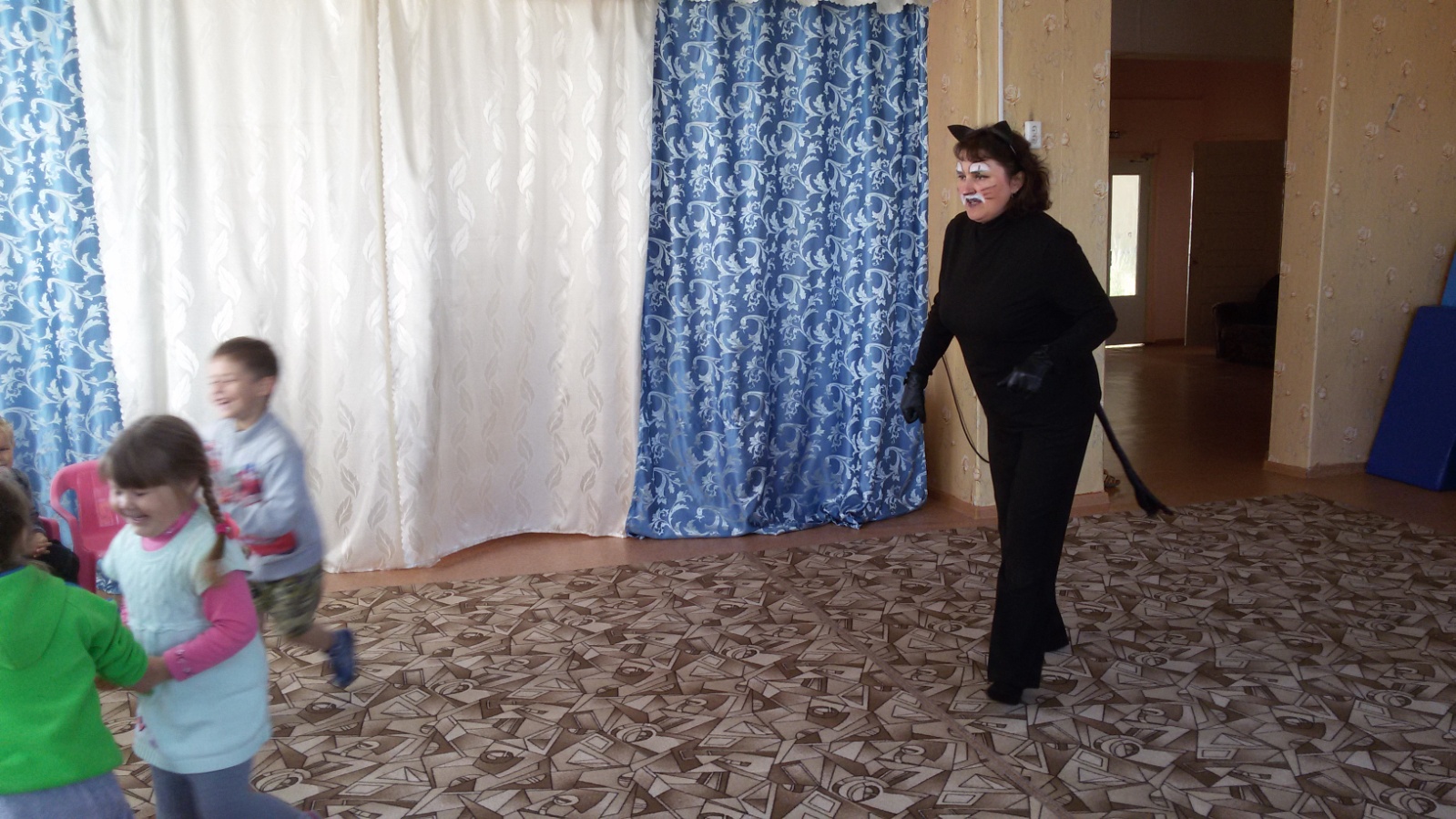 Ведущая: - Ну, что заезжаем все в гараж.Кот: - Ух, и испугался же я. Машины как поедут со всех сторон, не до прогулки мне было, как бы самому целым остаться.Ведущий: - А чтобы это не случилось, пешеходы должны передвигаться по специальным дорожкам – тротуарам.Кот: - Ну, ладно, я буду гулять по тротуару. А вдруг мне надо будет перейти на другую сторону улицы, что мне тогда делать?Ведущая: - Тебе нужно искать «зебру».Кот:  - Зебру? Она же в жарких странах живет.Ведущий:Зебра в Африке живет, полосатая очень.Воду пьет, траву жует, порезвиться хочет.А у нас на улице, здесь у перекрестка,Точно зебра, в самый раз, переход в полоску.Кот: - Ну и зачем она мне?Ведущий: - «Зебра» - это участок дороги, по которому нам пешеходам разрешается переходить улицу, обозначается широкими белыми линиями: белая полоса, черная полоса и опять белая и т.д. И сейчас, Мурзик, ребята тебе покажут, как выглядит пешеходный переход или «зебра».Игра «Собери зебру»(дети раскладывают поочередно черную полоску, затем белую)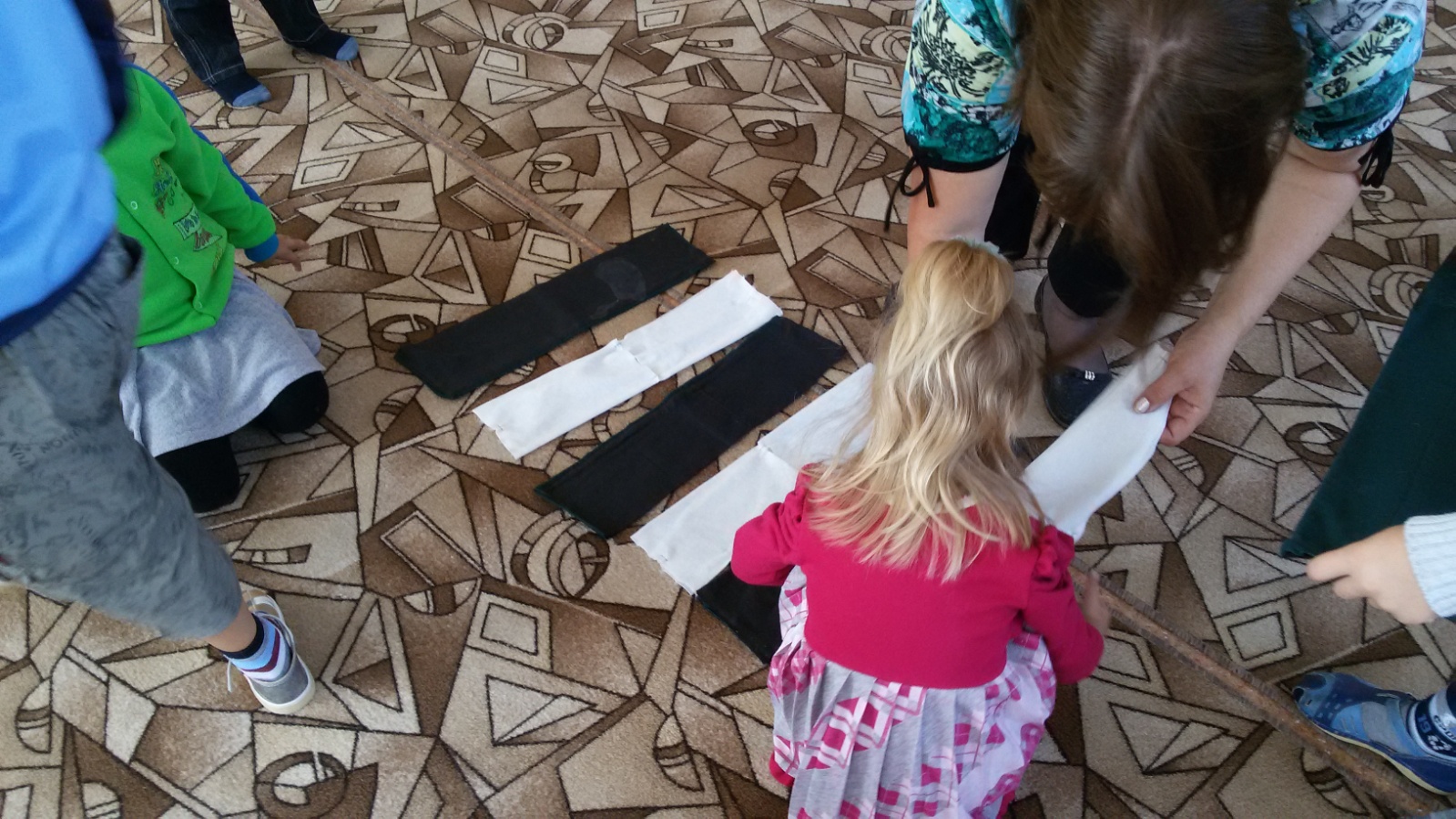 Кот: - Теперь мне понятно, где тут зебра. Нужно переходить дорогу по зебре.Ведущий: - Ребята, отгадайте загадкуЯ над шумным перекресткомС огоньками на грудиДля машин и пешеходов Самый важный командирЯ стою здесь с давних пор И на всех гляжу в упорНу – ка, дружно отвечайтеКто я дети? … (светофор)Ведущий: - Молодцы! Начинаем разговор про двуглазый светофор. Он не зря горит над вами разноцветными огнями! Кот: - Это еще что за животное?Ведущий: - Он помогает перейти дорогу. Он скажет можно переходить или нет.Кот: - Он еще и разговаривает?Ведущий: - Нет, он вам не словами скажет, а глазками подмигнет.Кот: - А как это глазками?Ведущий: - У него есть два огонька – сигнала. Красный и зеленый (показывает цвета у себя на груди). Их и называют глазками, но они загораются не сразу, а по очереди.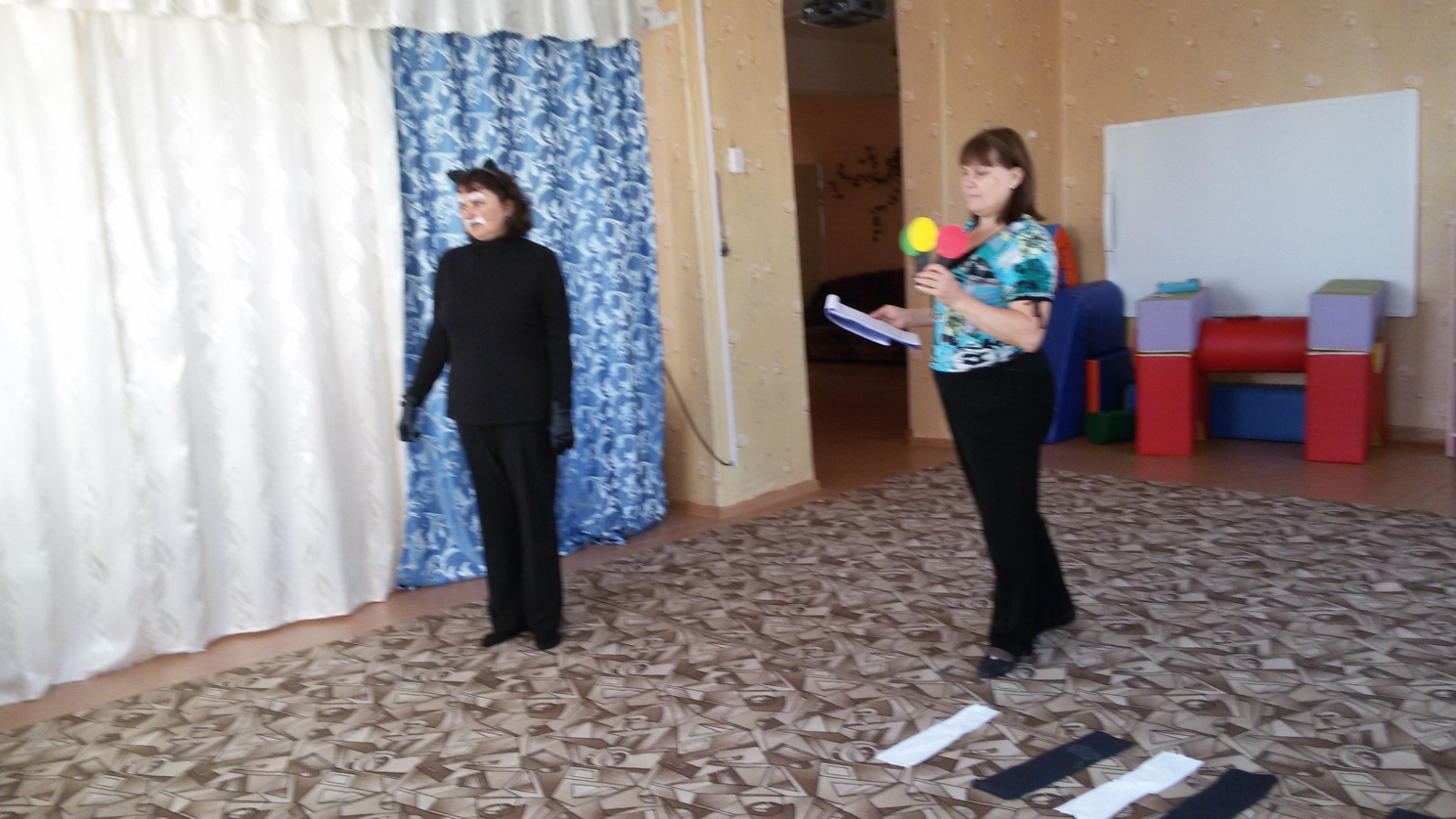 Дети читают стихи.Красный глаз его открылся,Значит, хочет он сказать. Как бы ты не торопился, Должен ты сейчас стоять!Второй глаз горит зеленым, Все машины встали в ряд.Можем мы идти ребята,Мама с папой говорят.Ведущий: Мурзик, как ты думаешь, на какой свет можно переходить дорогу?Кот: - Не знаю я, ребята помогайте!Дети: - Зеленый!Ведущий: - А на какой нельзя переходить дорогу?Кот: - Да не знаю я.Дети: - Красный.Ведущий: - Ребята, светофор хочет дать вам добрый совет.Если нету светофора, сам свой путь определи –Посмотри сначала влево и направо погляди.Тротуар для пешеходов, а дорога для машин.Мы в любое время года все куда–нибудь спешим.Только спешка не причина, чтоб законы нарушать,Пусть пройдут сперва машины, а потом и нам шагать.Ведущий: - А сейчас мы с вами поиграем. Игра на внимание. Если я показываю красный сигнал – вы топаете, если зеленый – вы хлопаете.Ведущий: _ Молодцы, ребята! У меня еще есть для вас задание. Я буду показывать дорожный знак, а вы скажите, как он называется.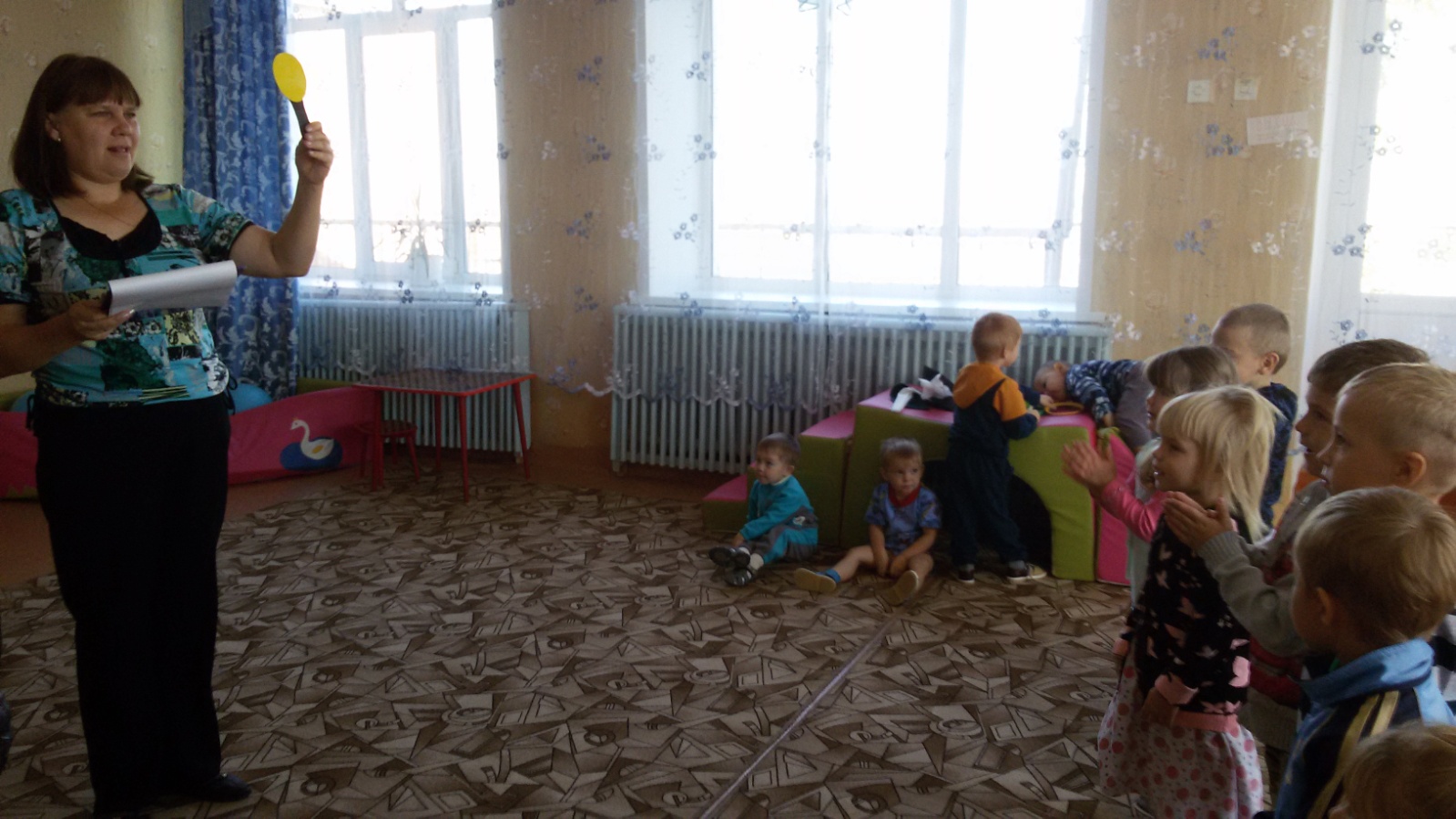 Ведущий: - Вижу я ребята, вы все знаете. Теперь я за вас не переживаю и уверена, что на дороге вы будете соблюдать правила дорожного движения! Кот: - Кажется, я все понял. Если гулять, не соблюдая правил, то может случиться беда.Чтобы руки были целы,Чтобы ноги били целы,Знаки эти надо знать,Знаки надо уважать!Спасибо, что рассказали мне о них. Пойду гулять дальше, теперь уже по правилам.Ведущий: - До свидания, Мурзик. Приходи к нам. Мы тебе еще что-нибудь расскажем интересное.Кот: - До свидания!Ведущий: - А вы, ребята, будете соблюдать правила дорожного движения? Дети: - Да!Ведущий: - На этом наш праздник подошел к концу, и мы отправляемся в группу. 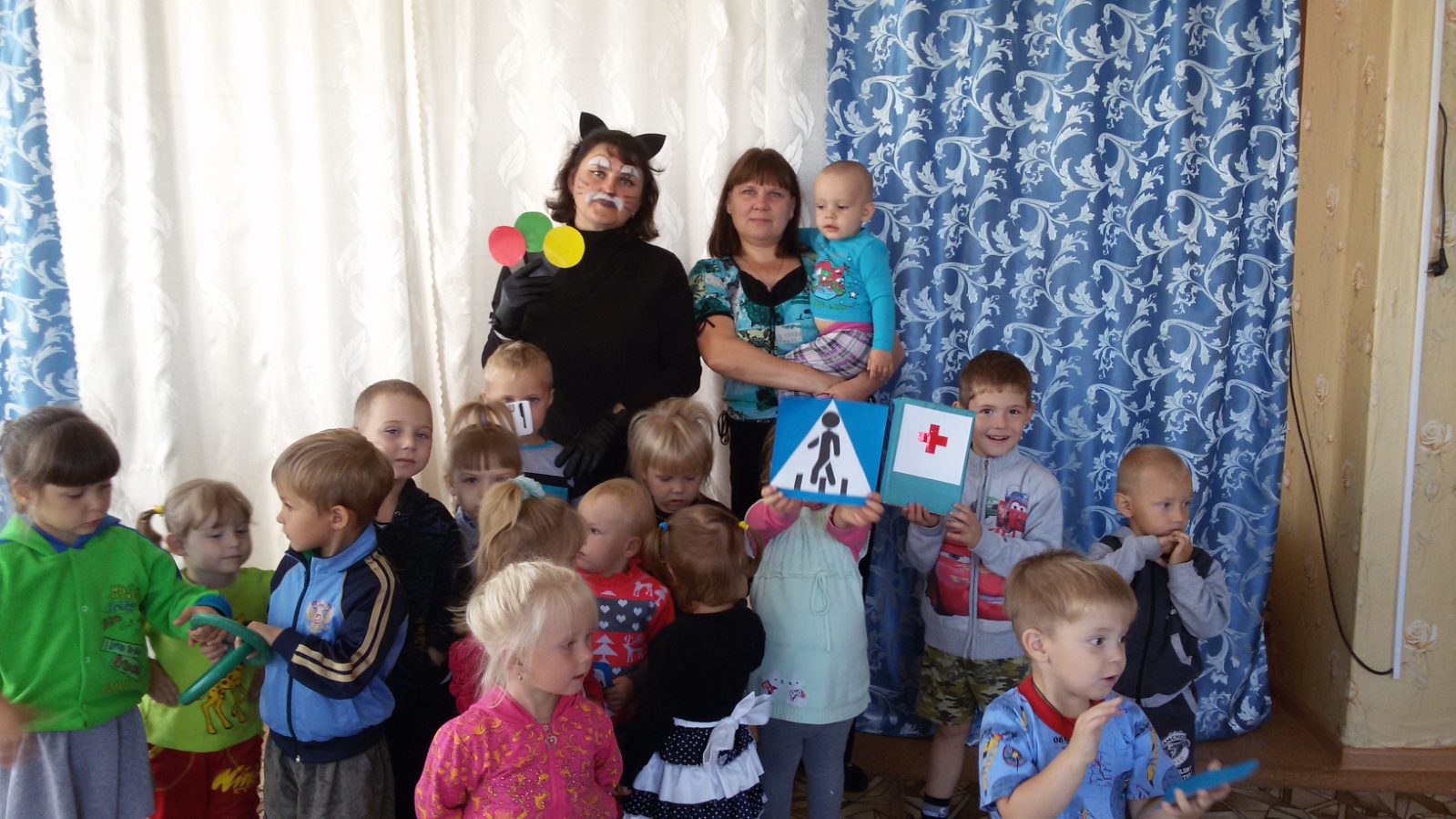 